ПРОТОКОЛзаседания комиссии по повышению устойчивости функционирования экономики Камчатского края_ _ _ _ _ _ _ _ _ _ _ _ _ _ _ _ _ _ _ _ _ _  _ _ _ _ _ _ _ _ _ _г. Петропавловск-Камчатскийот 14  марта  2013 г. №  1Присутствовали:Приглашенные: Начальник группы материальных ресурсов КГКУ «ЦОД»         - О.П. Юла.В заседании комиссии в селекторном режиме приняли участие  представители Мильковского, Усть-Большерецкого, Усть-Камчатского, Карагинского муниципальных районов Камчатского края. ------------------------------------------------------------------------------------------------------------------------I. О деятельности энергоснабжающих организаций по повышению устойчивости функционирования объектов топливно-энергетического комплекса в рамках реализации на территории Камчатского края положений Федерального закона от 21.07.2011 № 256-ФЗ «О безопасности объектов топливно-энергетического комплекса»  ------------------------------------------------------------------------------------------------------------------------(А.С. Литвинюк, С.А. Бабенко, Ю.Н. Смирнов)1. Рекомендовать руководителям организаций топливно-энергетического комплекса на территории Камчатского края:1) продолжить работу по исполнению Федерального закона от 21.07.2012 № 256-ФЗ «О безопасности объектов топливно-энергетического комплекса» срок – по состоянию на 1 июля и 1 ноября 2013 года;2) завершить разработку паспортов безопасности объектов, включенных в Перечень объектов топливно-энергетического комплекса на территории Камчатского края, подлежащих категорированиюсрок – до 1 декабря 2013 года. 2. Рекомендовать Управлению ФСБ России по Камчатскому краю (А.Г. Вологдин), Управлению МВД России по Камчатскому краю (А.И. Сидоренко) организовать контроль выполнения руководством объектов, включенных в Перечень, требований нормативных правовых актов по безопасности объектов топливно-энергетического комплекса, вносить соответствующие представления об устранении причин и условий, создающих угрозы безопасности объектам топливно-энергетического комплекса.Информацию по итогам проверок направлять Губернатору Камчатского краясрок – по состоянию на 1 июля и 1 ноября 2013 года.3. Рекомендовать руководителям организаций топливно-энергетического комплекса на территории Камчатского края: ОАО «КамГЭК» (К.С. Зарубинский), ОАО «Геотерм» (Д.В. Колесников) подготовить обращение к руководству РусГидро по выделению финансовых средств на обеспечение антитеррористической защищенности объектов топливно-энергетического комплекса на территории Камчатского края, копии ответов направить в аппарат антитеррористической комиссии Камчатского краясрок – до 1 мая 2013 года. ------------------------------------------------------------------------------------------------------------------------	II. О состоянии работ по накоплению краевых и муниципальных резервов материальных ресурсов в части обеспечения жизнедеятельности эвакуируемого населения.------------------------------------------------------------------------------------------------------------------------(О.П. Юла, А.В. Фомин, В.В. Швец)1. Рекомендовать главам администраций муниципальных районов и городских округов в Камчатском крае1) провести анализ номенклатуры и объемов создаваемых запасов резервов материальных ресурсов;2) в соответствии с анализом по созданию резервов материальных ресурсов за 2012 – 2013 годы организовать работу по корректировке нормативных правовых актов регламентирующих создание резервов материальных ресурсов муниципальных районов и городских округов в Камчатском крае и направить их на согласование в Главное управление МЧС России по Камчатскому краюсрок – до 5 августа 2013 года;3) продолжить работу по накоплению и организации хранения резервов материальных ресурсов;4) организовать работу по предварительному отбору и формированию перечня поставщиков в целях размещения у них заказа на поставки товаров, выполнение работ, оказания услуг для государственных нужд путем запроса котировок в целях своевременной ликвидации последствий чрезвычайных ситуаций природного или техногенного характера (распоряжение Правительства Камчатского края от 04.12.2012 № 478-П)срок – в течении года.2. КГКУ «ЦОД» (А.М. Сукало):1) осуществить проверки резервов материальных ресурсов для ликвидации чрезвычайных ситуаций природного  техногенного характера в городских округах и муниципальных районах в Камчатском краесрок – в течении 2013 года;2) график проведения проверок согласовать с органами местного самоуправления муниципальных образований в Камчатском крае срок – до 10 июля 2013 года;3) информацию о проведённых проверках направить в Минспецпрограмм Камчатского края.3. Министерству специальных программ и по делам казачества Камчатского края (С.И. Хабаров) 1) провести рабочее совещание с исполнительными органами государственной власти Камчатского края по вопросу «О реализации распоряжения Правительства Камчатского края от 04.12.2012 № 478-П»срок – до 2 августа 2013 года;2) подготовить информацию для Губернатора Камчатского края по вопросам  накопления муниципальных резервов материальных ресурсовсрок – до 30 сентября 2013 года.------------------------------------------------------------------------------------------------------------------------III. Об организации взаимодействия ФКУ «ЦУКС Главного управления МЧС России по Камчатскому краю» и ЕДДС муниципальных образований в Камчатском крае по вопросам введения режимов функционирования территориальных звеньев КТП РСЧС при получении оперативных предупреждений и прогнозов------------------------------------------------------------------------------------------------------------------------(А.С. Литвинюк, А.В. Фомин)Рекомендовать главам администраций городских округов муни-ципальных районов в Камчатском крае и председателям КЧС и ОПБ городских округов муниципальных районов в Камчатском крае:1) продолжить работу по совершенствованию деятельности ЕДДС в вопросах взаимодействия, уточнения обстановки и доведения её до функциональных подсистем, территориальных звеньев и взаимодействующих структур на своих территориях по предупреждению возникновения чрезвычайных ситуаций;2) принимать управленческие решения по повышению режимов функционирования сил и средств в соответствии со складывающейся обстановкой и получаемыми прогнозами об угрозе возникновении чрезвычайных ситуаций;3) при приведении в режим функционирования «Повышенная готовность» осуществлять жёсткий контроль за реальностью выполняемых превентивных мероприятий.срок – постоянно.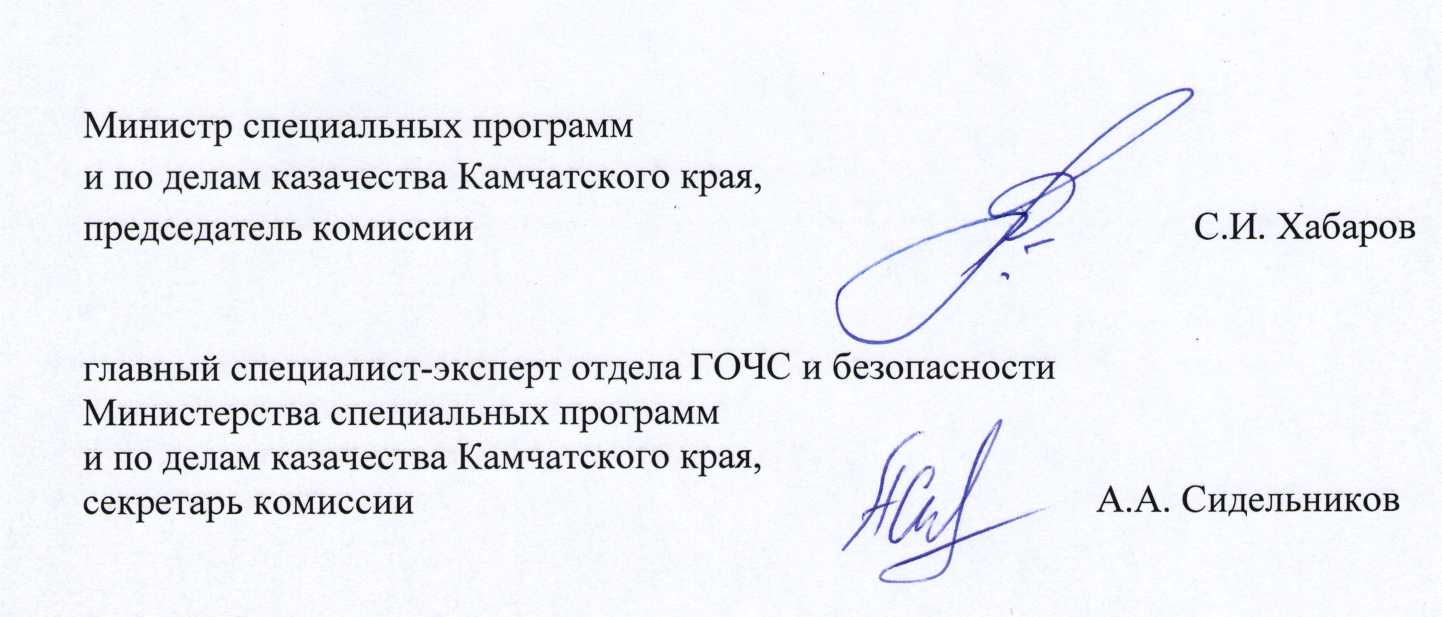 Министр специальных программ Камчатского края, заместитель председателя комиссии- С.И. Хабаров;- С.И. Хабаров;Заместитель директора КГКУ «ЦОД»Заместитель директора КГКУ «ЦОД»- Р.В. Байкалов;- Р.В. Байкалов;Заместитель начальника ГУ МЧС России по Камчатскому краю – начальник управления гражданской защиты  - А.С. Литвинюк;Начальник отдела ГОЧС и безопасности  Министерства специальных программ Камчатского краяНачальник отдела  по мобилизационной работе Министерства специальных программ и по делам казачества Камчатского краяГлавный специалист по ГО и ЧС  ОАО «Камчатскэнерго»   - С.А. Бабенко;- Ю.В. Степченков;- Ю.Н. Смирнов;Консультант отдела торговли, лицензирования и контроля алкогольной продукции Министерства экономического развития, предпринимательства и торговли Камчатского края- А.А. Назарук;Консультант отдела экономики и аналитики Министерства рыбного хозяйства Камчатского края- С.В. Шерстнёва;Главный специалист-эксперт отдела ГОЧС и безопасности  Министерства специальных программ Камчатского края, секретарь комиссии - А.А. Сидельников;